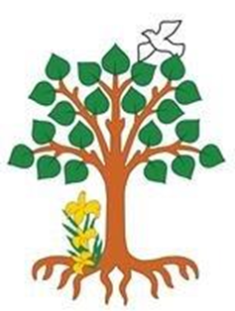 Cherry Orchard, Lichfield, WS14 9AN                Tel: 01543 263505	   	11 May 2018Website address:  http://www.stjosephslichfield.org.uk	Twitter: @StJoesLichfieldOur Catholic Mission Thank YouThank you to all those who offered a car seat today. I am so grateful to be the Headteacher of our wonderful school. In these difficult times, we do have families in need but you constantly amaze me with how quickly and generously you respond to our requests for help. This is a genuine, caring community where Faith in Action is lived out daily – thank you!Many thanks to all parents, families and parishioners who came to school to celebrate the feast of the Ascension at our vigil Mass on Wednesday. It was lovely to see so many of you.Holy CommunionThe Sacrament of the Eucharist - First Holy Communion – will be celebrated on Sunday 20th May 2018 at SS Peter and Paul’s Church at 11.00 am.Parish Mass/Children’s LiturgyThe parish newsletter or website www.romancatholiclichfield.co.uk contains information about Masses and other church notices. Mass Times: 	6.00pm Saturday @ SS Peter & Paul (with Children’s Liturgy)	      	8.30am Sunday @ Holy Cross (with Children’s Liturgy) 	      	11.00am Sunday @ SS Peter & Paul (with Children’s Liturgy) Star WorkersCongratulations to our Star Workers this week:Reception: Daniel and JackY1: Eloise and DanielY2: Bobby and NicoleY3: Olivia G and LucasY4: Iris and Matthew Y5: Anna and Jia KaiY6: Thomas O and KatieHeadteacher’s Award:  Euan, Rory M and Milly FAttendanceCongratulations to Y3 with the highest attendance this week with 100% congratulations.Family Lunch H-K - Friday 8 June May 2018 - Week 1 (new Summer menus)MENU CHOICES TO BE IN TO MRS BURKE BY NOON ON WEDNESDAY 9 MAY 2018Come and enjoy a school meal with your children on Friday 8 June 2018 at 11.45am.  Adult lunches are £2.76 to be paid on parent pay by Wednesday 6 June 2018 using your child’s school dinner account.  Menu choices: are crispy Cod fillet, spinach and potato curry, jacket potato, cheese or tuna sandwich.Father Hudson’s CarePlease remember to return the Good Shepherd Appeal boxes to school as soon as possible. We would like to finalise and send off our donation. Many thanks.Sports Day – Friday 25 MayChildren to wear colour t-shirt for their house, bring out a water bottle and sun hat and make sure they are wearing sun cream. Don’t forget your picnic lunch as this is also a lovely opportunity to eat lunch together and with other families.
ScootersPlease could you park scooters in the bicycle rack near Y4 and not in the Pre-School playground as they are causing an obstruction – thank you.Year Six SATsPlease remember to get lots of rest, eat well and arrive for school with time to spare next week. Also, bring your mascot to support you!Y6 Chasewater ResidentialY6 parents are invited to an Information Evening for the Y6 residential trip to Chasewater on Thursday 17 May at 5pm in the school hall.WOWThank you to children and parents for getting on board with our WOW campaign. There is a significant increase in numbers of children walking to school once a week or more. April was our best month yet! As the weather improves we should see even more families walking. Remember that walking and strolling also counts so if you live some distance away from school, as long as you park elsewhere than Cherry Orchard and stroll from there, you can still earn a badge. Pre-School WeekPhonics - This week Pre-school children are learning the letter “r”.  Please can you help children with this sound?  Welly Walk – will be on Tuesday.  If you have any wellies suitable for children aged 3 and 4 we would be very grateful.Request for spare clothes – if you have any spare boy’s pants and girls trousers we would be very grateful.Change of clothes – please ensure your child brings a spare change of clothes as we play outside all the time and children inevitably get wet and mucky!Waterproof Coats – please remember to bring in waterproof coats and clothing Sun cream - Please remember children need come in to Pre-School wearing sun cream and bring in a clearly labelled bottle.Walk on Monday 14 May – Thank you to the parents who have volunteered to walk into Lichfield with us.  Please could you arrive in school by 1pm?Gardening – this week Pre-School have been very busy gardening.  Our vegetables include courgettes, pumpkins, beans, peas, lettuce, carrots and potatoes.Numbers for Pre-SchoolPlaces in Pre-school are limited and places are now quickly filling up.  If you are looking for a place or need to change your request, please contact Pre-School.PTFAFather’s Day Market – 15 June 2018Following the success of the Mother’s Day Craft Market we are holding a Father’s Day Craft Market on Friday 15 June.  A form has been emailed out today for completion.  Please make sure orders (with payment) are sent in to the school office by Friday 18 MaySummer Fayre 6 July 2018
The summer fayre has been scheduled for 6 July 2018.  We will be setting up the stalls from 2pm on the school field and the Fayre will start at 3.30pm, immediately after collecting children from school.  If you are able to help on any of the stalls, please contact a member of the PTFA.   If you know of any local artists/hobbyists who would be interested in a stall, please could you pass our details on.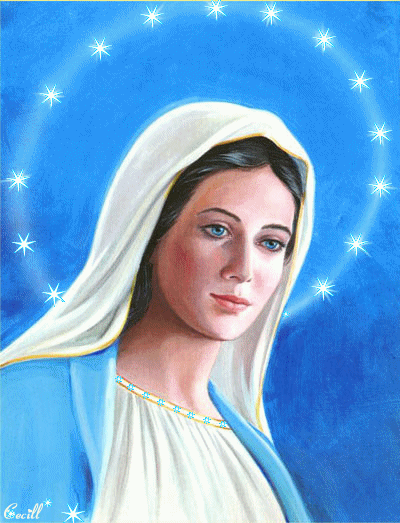 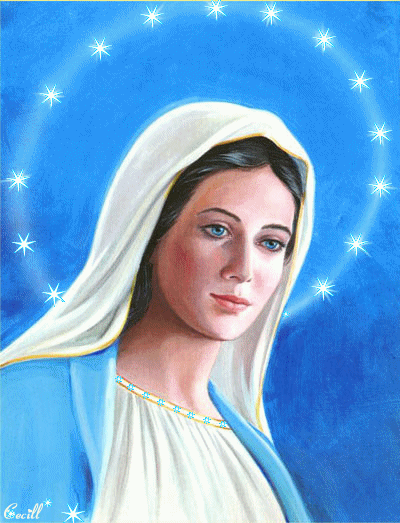 Donation days are as follows:  22 June – non uniform (Bottles & jars for a raffle and Stationery items for raffle (preferably new) 29 June – Multicultural day - Toys for a stall  6 July - non-uniform day - cakes & cookies on fayre day itselfPlease do not send in gifts, books, chocolate or cream cakesAnd Finally…A big thank you to Year 1 for their beautiful assembly this morning – we were all so impressed with their clear speaking, tuneful singing, great acting and display of their wide array of talents.God bless  Mrs D McLeary Looking Ahead…School Dates –Changes in redSpring termSpring termMonday 14th May KS2 SATs week – no assemblyTuesday 15th MayHomework returnThursday 17th MayY6 Residential to Chasewater Parents Information Evening 5pmPre-school committee mtg – GB - 6.00pmT&L committee mtg – GB - 7.00pmFriday 18th MayNo assemblySet homeworkSunday 20th May1st Holy Communion 11.00am SS P&PMonday 21st MayMission assembly 9.10am Tuesday 22nd MayHoly Communion Mass of Thanksgiving 9.30 amFinance committee mtg – GB - 6.00pmPersonnel committee mtg – GB - 7.00pmWednesday 23rd May Y5 Trench Brothers composition workshop in hall – amFriday 25th MaySports Day Break up for half termMonday 4th JuneY6 Residential Chasewater – no assemblyWednesday 6th JuneY3 – trip to Harvington HallFriday 8th JuneCoffee morning PTFAFamily Lunch H-KSet homeworkMonday 11th June9.10 am Mission AssemblyY1 Phonics screeningTuesday 12th JuneFamily Mass 9.30am – all welcomeFriday 15th  JuneY3 Celebration assembly Family Lunch L-NFather’s Day craft market - PTFAMonday 18th JuneMission  assembly 9.10 am Pre-school – reception transition amTuesday 19th JuneReturn homeworkFriary, KE and Netherstowe transition day Y6Wednesday 20th JuneFriary, KE and Netherstowe transition day Y6Y1 – trip to Twycross ZooPre-school – reception transition pmP,H&S committee mtg – GB - 5.00 pmFull Governing Body mtg - 6.00pmThursday 21st JuneReception/Pre-school new parents meeting 6.00 pmFriday 22nd JuneNon uniform day for Summer FayrePre-School and Reception trip to Kingsbury Water ParkY2 celebration assemblyFamily Lunch O-RSet homeworkY6 - Life TalkMonday 25th JuneINSET DayTuesday 26th June Mission Assembly 9.10 am Pre-school – reception transition amWednesday 27th JuneBishop McGough visitSacrament of Confirmation SS P&P 7pmThursday 28th JuneMulti-cultural focus DayVigil Mass for SS P&P – 2pm – all welcomeFriday 29th JuneReception Celebration assemblyMulti-cultural focus Day – Non Uniform DayFamily Lunch S-TKeele competitionMonday 2nd JulyNo AssemblyPre-school – reception transition pmTuesday 3rd JulyReturn homeworkNew reception children and parents transition am and pmMusic Assembly 1.45 pmWednesday 4th JulyY5 Trench Brothers performance- National Memorial ArboretumFriday 6th JulyNon Uniform Day – for Summer FayrePre-school Celebration assemblySummer Fayre 3.30pm startMonday 9th JulyMission assembly 9.10 am Tuesday 10th JulyNew reception parents picnic 2.30pmWednesday 11th  July St. Joseph’s Transition morningOpen evening 5.00 pmY6 Performance 6.00 pmThursday 12th JulyRSPB – Reception - 9.30 amRSPB – Y1 - 1.30 pmPre-school – reception transition pmFriday 13th JulyFamily Lunch U-ZPre-school graduation 1.30 pmMonday 16th JulyMission assembly 9.10 am Tuesday 17th JulyLeaver’s Mass – 9.30am school hall TBCThursday 19th JulyGreat to be green/ attendance assembly 9.10amLeaver’s celebration afternoon Friday 20th JulyLeaver’s assembly 9.30amBreak up 2.30pmAutumn Term - 2017Autumn Term - 2017Inset DayMonday  4 SeptemberSchool OpensTuesday  5 September3.30pmSchool Closes (half term)Friday 20 OctoberInset DaySchool OpensMonday 30 October Tuesday 31 October 2.30pmSchool Closes (Christmas)Tuesday 19 DecemberSpring Term 2018Spring Term 2018Inset DayWednesday 3 JanuarySchool OpensThursday 4  JanuaryInset Day Friday 26 January3.30pmSchool Closes (half term)Friday 16 FebruarySchool OpensMonday 26 February2.30pmSchool Closes (Easter)Thursday 29 March Summer Term 2018Summer Term 2018School OpensThursday 12 AprilBank HolidayMonday 7 May3.30pmSchool Closes (half term)Friday 25 MaySchool OpensInset DayMonday 4 JuneMonday 25 June 2.30pmSchool Closes (Summer)Friday 20 July